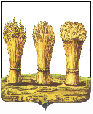                                           ПЕНЗЕНСКАЯ ГОРОДСКАЯ ДУМА __________________________________________________________________________________РЕШЕНИЕ28.10.2011                                                                                                       № 736-32/5             Рассмотрев итоги проверки выполнения ведомственной целевой программы  развития «Дошкольное детство (2009 - 2010гг)»,  утвержденной постановлением главы администрации города Пензы от 18.12.2008 №2161/1,Пензенская городская Дума решила:        1. Информацию контрольно-счетной палаты об итогах проверки выполнения ведомственной целевой программы развития «Дошкольное детство (2009 - 2010гг.)»,  утвержденной постановлением главы администрации города Пензы от 18.12.2008 №2161/1,   принять к сведению.         2. Финансовому управлению города Пензы (О.В. Завьялкина)  принять меры  к погашению кредиторской задолженности муниципальных дошкольных учреждений образования  перед поставщиками товаров и услуг на сумму 77,1 тыс.руб. в рамках реализации мероприятий   ведомственной целевой программы развития «Дошкольное детство (2009 - 2010гг)»,   утвержденной постановлением  главы администрации города Пензы от 18.12.2008 №2161/1. 3. Управлению образования города Пензы (Ю.А. Голодяев) как главному распорядителю средств бюджета города Пензы по отрасли «Образование», в полной мере осуществлять свои полномочия, установленные ст. 158 Бюджетного кодекса РФ, ст. 39 Устава города Пензы, по обеспечению результативности, адресности и целевого характера использования бюджетных средств в соответствии с утвержденными бюджетными ассигнованиями и лимитами бюджетных обязательств; по осуществлению ведомственного финансового контроля  за эффективным расходованием  бюджетных средств подведомственными дошкольными образовательными учреждениями на оплату работ по капитальному ремонту  зданий (помещений) данных учреждений. 4. Управлению образования города Пензы (Ю.А. Голодяев) и муниципальным дошкольным образовательным  учреждениям города Пензы,  как муниципальным заказчикам:  1) руководствоваться ст. 34 Бюджетного кодекса РФ,  т.е. исходить из необходимости достижения заданных результатов с использованием наименьшего  объема средств при определении начальной цены муниципального контракта (договора) на выполнение работ по капитальному ремонту объектов и на приобретение основных средств  за счет средств городского бюджета, а именно: определение текущей стоимости товаров и материальных  ресурсов по конкретному объекту осуществлять  по результатам мониторинга цен на товары и материальные ресурсы;         2) в целях экономного и эффективного расходования бюджетных средств, в муниципальных контрактах (договорах) на выполнение работ по капитальному ремонту предусматривать обеспечение заказчиком ремонтных работ  материалами в целом или в определенной части, либо  определять обязанность подрядчика представлять документы, подтверждающие фактическую стоимость приобретенных им материалов, а также предусматривать в  обязанностях подрядчика согласование с заказчиком заключения  договоров субподряда со специализированными организациями на выполнение работ по соответствующему муниципальному контракту (договору)  и обеспечение контроля  за ходом выполнения  ими работ;3) в соответствии с требованиями  ст. 9 Федерального закона  от 21.11.1996 №129-ФЗ «О бухгалтерском учете» принимать к бухгалтерскому учету  первичные (оправдательные) документы, содержащие все необходимые реквизиты, предусмотренные унифицированной формой документа,  а также  конкретное наименование хозяйственной операции.  5. Муниципальному бюджетному дошкольному образовательному учреждению детскому саду комбинированного вида №31 г. Пензы (Н.В. Егер):1) принять меры  к взысканию с ООО СК «Март»   излишне  предъявленной стоимости  работ (с учетом стоимости материалов)  в сумме 8,9  тыс.руб.  по ремонту дополнительной группы в МБДОУ детском саду №65 г. Пензы в 2009 году;2) в соответствии с требованиями  ст. 9 Федерального закона  от 21.11.1996 №129-ФЗ «О бухгалтерском учете» принимать к бухгалтерскому учету  первичные (оправдательные) документы, содержащие все необходимые реквизиты, предусмотренные унифицированной формой документа,  а также  конкретное наименование хозяйственной операции. Не допускать  неэффективного и неправомерного использования бюджетных средств при проведении  работ  по ремонту  помещений  и приобретении основных средств.6. Муниципальному бюджетному дошкольному образовательному учреждению детскому саду комбинированного вида  №130 г. Пензы  (Т.А. Миронова):1) принять меры  к взысканию с ООО «Домоуправление окружное» излишне  предъявленной стоимости  работ (с учетом стоимости материалов)  в сумме 9,4  тыс.руб.  по ремонту дополнительной группы в 2009 году;        2) руководствуясь п. 31 приказа Минфина РФ  от 1 декабря 2010 года №157н  «Об утверждении единого плана счетов бухгалтерского учета для органов государственной власти (государственных органов), органов местного самоуправления, органов управления государственными внебюджетными фондами, государственных академий наук, государственных (муниципальных) учреждений и инструкции по его применению»  неустановленный  сантехнический прибор (унитаз), как  неучтенный объект  нефинансовых активов, выявленный при проведении данной проверки,  принять   к бухгалтерскому учету по цене 3,1 тыс.руб.; 3) при проведении  работ по капитальному ремонту помещений  принимать к оплате первичные документы - акты выполненных работ ф. КС-2,  отражающие  фактически выполненные виды и объемы  работ, наименование фактически использованных материалов с подтверждением стоимости их приобретения подрядчиком.   Не допускать  неэффективного и неправомерного использования бюджетных средств при проведении  работ  по ремонту  помещений  и приобретении основных средств.7. Муниципальному бюджетному дошкольному образовательному учреждению детскому саду комбинированного вида №88 г. Пензы (Ф.Н. Бикинева):1) принять меры  к взысканию излишне  предъявленной стоимости  работ и материалов:  в сумме 8,9  тыс.руб. - с ООО «Домоуправление окружное» (6,4 тыс.руб. – по МБДОУ №88;        2,5 тыс.руб. – по МБДОУ №114)  по ремонту дополнительных  групп  в 2009 году,  в сумме       1,2 тыс.руб.  - с ООО «Стройхолдинг» за работы, которые фактически не были выполнены (облицовка керамической плиткой и устройство перегородок в медицинском блоке);        2) при проведении  работ по капитальному ремонту помещений  принимать к оплате первичные документы - акты выполненных работ ф. КС-2,  отражающие  фактически выполненные виды и объемы  работ, наименование фактически использованных материалов с подтверждением стоимости их приобретения подрядчиком.   Не допускать  неэффективного и неправомерного использования бюджетных средств при проведении  работ  по ремонту  помещений  и приобретении основных средств; 3) в соответствии с требованиями  ст. 9 Федерального закона  от 21.11.1996 №129-ФЗ «О бухгалтерском учете» принимать к бухгалтерскому учету  первичные (оправдательные) документы, содержащие все необходимые реквизиты, предусмотренные унифицированной формой документа,  а также  конкретное наименование хозяйственной операции. Не допускать  неэффективного и неправомерного использования бюджетных средств при проведении  работ  по ремонту  помещений  и приобретении основных средств.  8. Муниципальному бюджетному дошкольному образовательному учреждению детскому саду комбинированного вида №137 г. Пензы (С.В. Петрунина):  1) принять меры  к взысканию с ООО «Домоуправление окружное» излишне  предъявленной стоимости  работ (с учетом стоимости материалов)  в сумме 5,6  тыс.руб. по ремонту дополнительной  группы  в МБДОУ №42 в 2009 году;    2) при проведении  работ по капитальному ремонту помещений  принимать к оплате первичные документы - акты выполненных работ ф. КС-2,  отражающие  фактически выполненные виды и объемы  работ, наименование фактически использованных материалов с подтверждением стоимости их приобретения подрядчиком.   Не допускать  неэффективного и неправомерного использования бюджетных средств при проведении  работ  по ремонту  помещений  и приобретении основных средств.  9. Муниципальному бюджетному дошкольному образовательному учреждению детскому саду комбинированного вида №89 г. Пензы  (В.В. Плетминцева):  1) принять меры  к взысканию с ООО «Домоуправление окружное» излишне  предъявленной стоимости  работ (с учетом стоимости материалов)  в сумме 2,3 тыс.руб.  по ремонту дополнительной  группы  в 2009 году;    2) при проведении  работ по капитальному ремонту помещений  принимать к оплате первичные документы - акты выполненных работ ф. КС-2,  отражающие  фактически выполненные виды и объемы  работ, наименование фактически использованных материалов с подтверждением стоимости их приобретения подрядчиком.   Не допускать  неэффективного и неправомерного использования бюджетных средств при проведении  работ  по ремонту  помещений  и приобретении основных средств.  10. Муниципальному бюджетному дошкольному образовательному учреждению детскому саду комбинированного вида №139 г. Пензы (Л.В. Куляхтина):  1) принять меры  к взысканию с ООО «Домоуправление окружное» излишне  предъявленной стоимости  работ (с учетом стоимости материалов)  в сумме 2,1 тыс.руб.  по ремонту дополнительной  группы  в 2009 году;    2) при проведении  работ по капитальному ремонту помещений  принимать к оплате первичные документы - акты выполненных работ ф. КС-2,  отражающие  фактически выполненные виды и объемы  работ, наименование фактически использованных материалов с подтверждением стоимости их приобретения подрядчиком.   Не допускать  неэффективного и неправомерного использования бюджетных средств при проведении  работ  по ремонту  помещений  и приобретении основных средств.  11. Муниципальному бюджетному дошкольному образовательному учреждению детскому саду комбинированного вида №149 г. Пензы (Т.Б. Шкаева):  1) принять меры  к взысканию с ООО «Домоуправление окружное» излишне  предъявленной стоимости  работ (с учетом стоимости материалов)  в сумме 1,8 тыс.руб.  по ремонту дополнительной  группы  в 2009 году;   2) при проведении  работ по капитальному ремонту помещений  принимать к оплате первичные документы - акты выполненных работ ф. КС-2,  отражающие  фактически выполненные виды и объемы  работ, наименование фактически использованных материалов с подтверждением стоимости их приобретения подрядчиком.   Не допускать  неэффективного и неправомерного использования бюджетных средств при проведении  работ  по ремонту  помещений  и приобретении основных средств.          12. Муниципальному бюджетному дошкольному образовательному учреждению детскому саду комбинированного вида №143 г. Пензы (Н.А. Воронкина):          1) принять меры  к возмещению  материально-ответственными лицами филиала МБДОУ №143 стоимости муниципального имущества  на общую сумму  12,2 тыс.руб., которое на момент проверки в наличии отсутствовало;          2) руководствуясь п. 31 приказа Минфина РФ  от 1 декабря 2010 года  №157н  «Об утверждении единого плана счетов бухгалтерского учета для органов государственной власти (государственных органов), органов местного самоуправления, органов управления государственными внебюджетными фондами, государственных академий наук, государственных (муниципальных) учреждений и инструкции по его применению»  неучтенные объекты  нефинансовых активов, выявленные при проведении данной проверки, принять   к бухгалтерскому учету по их текущей рыночной стоимости, установленной для целей бухгалтерского учета на дату принятия к бухгалтерскому учету ;           3)  в соответствии с требованиями  ст. 9 Федерального закона  от 21.11.1996 №129-ФЗ «О бухгалтерском учете» принимать к бухгалтерскому учету  первичные (оправдательные) документы, содержащие все необходимые реквизиты, предусмотренные унифицированной формой документа,  а также  конкретное наименование хозяйственной операции.  Принять к учету 10 аквариумов по текущей рыночной стоимости каждого аквариума, определенной исходя из физических характеристик и комплектации.            13. Муниципальному бюджетному дошкольному образовательному учреждению детскому саду комбинированного вида № 22 г. Пензы (Л.В. Родионова) при проведении  работ по капитальному ремонту помещений  принимать к оплате первичные документы - акты выполненных работ ф. КС-2,  отражающие  фактически выполненные виды и объемы  работ, наименование фактически использованных материалов с подтверждением стоимости их приобретения подрядчиком.      14. В срок до 01.12.2011 года поименованным в настоящем решении органам местного самоуправления и муниципальным дошкольным общеобразовательным учреждениям  представить в городскую Думу информацию о выполнении данного решения.          15. Контроль за выполнением настоящего решения возложить на заместителя главы администрации города  Пензы Л.Ю. Рябихину, постоянную комиссию городской Думы по бюджету, финансовой и налоговой политике (В.С. Журавлев),  контрольно-счетную палату городской Думы (Е.Д. Кошель).  Глава  города                                                			                   	       И.А. БелозерцевОб итогах проверки выполнения ведомственной целевой программы развития «Дошкольное детство (2009 - 2010гг)»,  утвержденной постановлением главы администрации города Пензы от 18.12.2008 №2161/1